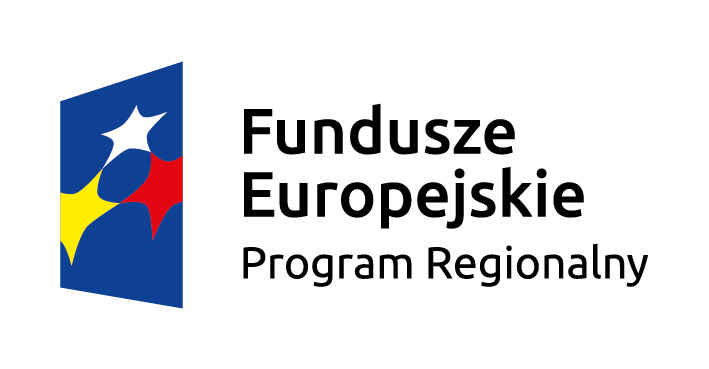 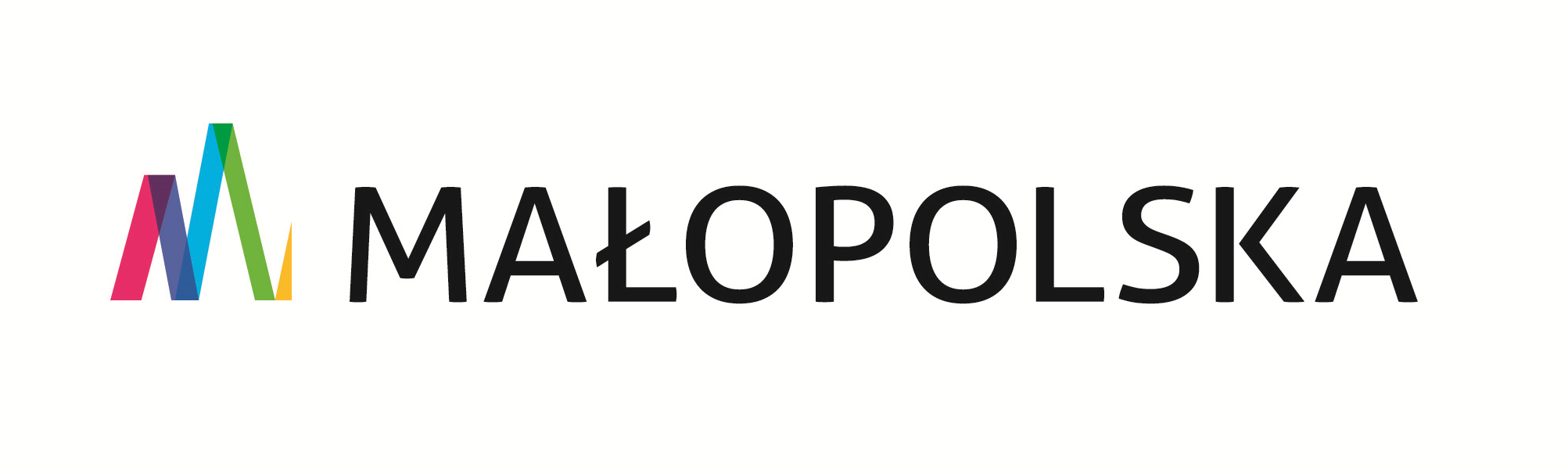 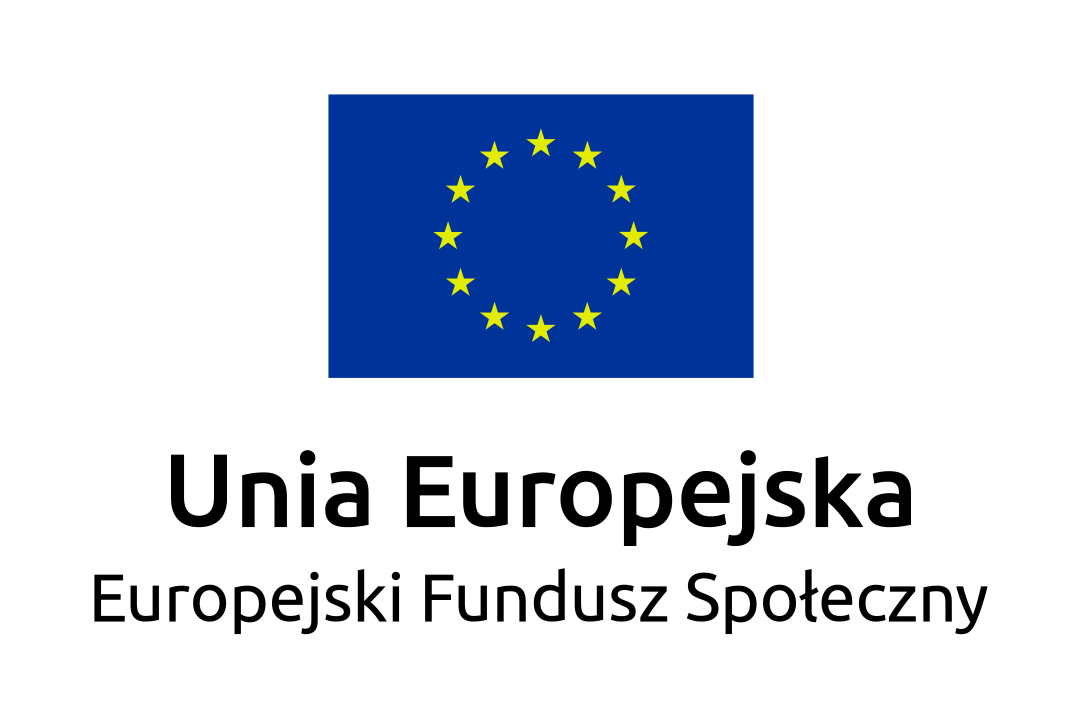 ANKIETA REKRUTACYJNA KANDYDATA/KANDYDATKI DO  PROJEKTU„Złap szansę – rozwój i wzmacnianie postaw społecznych u wychowanków Świetlicy Środowiskowej w Libiążu  Przeprowadzenie ankiety niezbędne jest do przeprowadzenia Projektu. Podanie informacji                w ankiecie jest dobrowolne, ale niezbędne do zakwalifikowania w  ww. Projekcie. Uzyskane informacje będą chronione i wykorzystane jedynie w celach projektowych.Pytania w ankiecie są mieszane: otwarte, jednokrotnego wyboru lub wielokrotnego wyboru. Przy każdym pytaniu zostały zaznaczone możliwości wyboru.1. Dane osobowe kandydata/ kandydatki     (zaznacz odpowiednie)Rodzic   Opiekun prawny  Imię i nazwisko     ……………………………………………………………………Adres zamieszkania   ………………………………………………………………….Wykształcenie …………………………………………………………………………Zatrudnienie ……………………………………………………………………………Pesel               ……….…………………………………………………………………Telefon/ email   ………………………………………………………………………..2. Sytuacja zdrowotna:    (zaznacz odpowiednie)DobraOsoba niepełnosprawnaOgraniczenia ruchowePrzewlekła chorobaPrzewlekła choroba3. Rodzina jest:   (zaznacz odpowiednie)pełnaniepełna4. Czy w rodzinie występuje:  (można zaznaczyć więcej niż jedną odpowiedź )BezrobocieUbóstwoBezradność w sprawach opiekuńczo-wychowawczychNiezaradność życiowaDługotrwała lub ciężka chorobaNiepełnosprawnośćAlkoholizmNarkomaniaWielodzietnośćSamotne wychowywanie dzieciPrzemoc w rodzinieŻadne z powyższych5. Czy rodzina objęta jest wsparciem instytucjonalnym :  (można zaznaczyć więcej niż jedną odpowiedź)Ośrodek Pomocy SpołecznejSąd – KuratorPowiatowe Centrum Pomocy RodziniePoradnia Psychologiczno- PedagogicznaInne (jakie?) ……………………………..6. Czy w Projekcie weźmie udział: Jeden rodzic/opiekunOboje rodziców/opiekunówLibiąż, dnia …………………….                   ………………………………………..                                                                                      (czytelny podpis kandydata/kandydatki do Projektu)